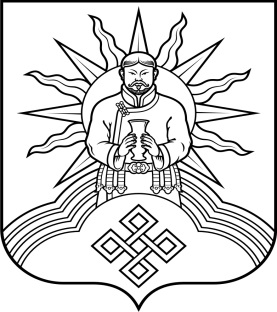 ТЫВА РЕСПУБЛИКАНЫН БАРУН-ХЕМЧИК КОЖУУН ЧАГЫРГАЗЫАЙТЫЫШКЫНАДМИНИСТРАЦИЯ БАРУН-ХЕМЧИКСКОГО КОЖУУНАРЕСПУБЛИКИ ТЫВАРАСПОРЯЖЕНИЕ от «14» декабря 2016 г. № 348 -рс.Кызыл-МажалыкОб утверждении Плана мероприятий («дорожной карты») по реализации проекта Главы Республики Тыва «В каждой семье – не менее одного ребенка с высшим образованием» в Барун-Хемчикском районе на 2016-2017 учебный год          На основании анализа проделанной работы по реализации  проекта Главы Республики Тыва «В каждой семье – не менее одного ребенка с высшим образованием» (далее- ОРВО) в Барун-Хемчикском районе за 2015-2016 учебный год, по результатам рейтинга кожуунов по поступлению участников ОРВО в ВУЗы за 3 года (2014-2016 гг.),  в целях улучшения показателей в 2016-2017 учебном году по реализации ОРВО распоряжаюсь:Утвердить:- прилагаемый План мероприятий  («дорожная карта») по реализации проекта Главы Республики Тыва «В каждой семье - не менее одного ребенка с высшим образованием» в Барун-Хемчикском кожууне на 2016-2017 учебный год (приложение 1);- состав муниципальной комиссии по отбору участников ОРВО (приложение 2);- обновленный список участников ОРВО из числа обучающихся 6-11 классов образовательных организаций Барун-Хемчикского кожууна на 2016-2017 учебный год (приложение 3);- список участников ОРВО из числа выпускников 2017 года образовательных организаций кожууна;- список ответственных лиц в образовательных организациях кожууна за реализацию ОРВО в 2016-2017 учебном году;Контроль за исполнением данного распоряжения возложить на заместителя председателя администрации по социальной политике (Ооржак А.М.)     Председатель администрацииБарун-Хемчикского кожууна                                    А.О. СарыгларПриложение 2УТВЕРЖДЕН распоряжением администрации Барун-Хемчикского кожууна от «14»  декабря  2016г.  № 348-рСостав муниципальной комиссии по отбору участников губернаторского проекта «В каждой семье – не менее одного ребенка с высшим образованием» в Барун-Хемчикском кожууне1.Ооржак Айлан Маадыровна- заместитель председателя администрации кожууна по социальной политике, председатель.2. Хомушку Эремаа Эрес-ооловна- и.о. начальника Управления образования администрации кожууна, заместитель председателя;3. Руководители ОО:3.1. Ондар Вячеслав Шапирович, МБОУ СОШ №1 с.Кызыл-Мажалык;3.2. Сарыглар Геннадий Ыштайевич, МБОУ СОШ №2 с. Кызыл-Мажалык; 3.3. Кужугет Ольга Олчеевна,  МАОУ СОШ с.Аксы-Барлык;3.4. Кенден-оол Валентина Кужугетовна, МБОУ СОШ с.Хонделен;3.5. Ооржак Аляна Маадыровна, МБОУ СОШ с.Дон-Терезин;3.6. Куулар Анзор Танаш-оолович, МБОУ СОШ с. Шекпээр;3.7. Хомушку Надежда Дыртыковна, МБОУ СОШ с. Бижиктиг-Хая;3.8. Саая Алена Александровна, МБОУ СОШ с. Эрги-Барлык;3.9. Донгак Октябрина Олеговна, МБОУ СОШ с. Барлык;3.10. Кандит-оол Шончалай Кудус-ооловна, МБОУ СОШ с. Барлык;4. Заместители председателей сумонных администраций кожууна по социальной политике (по согласованию).Приложение 1      УТВЕРЖДЕНраспоряжением администрации Барун-Хемчикского кожууна от «14»  декабря  2016г.  № 348-рПлан мероприятий («дорожная карта») по реализации проекта Главы Республики Тыва«В каждой семье - не менее одного ребенка с высшим образованием» в Барун-Хемчикском кожууне  на 2016 - 2017 годы№МероприятиеСрокиОтветственные исполнители1. Отбор участников проекта1. Отбор участников проекта1. Отбор участников проекта1. Отбор участников проекта1.1.Утверждение состава муниципальной  комиссии по отбору участников проектадо 15 декабря 2016гСарыглар А.О., председатель администрации Барун-Хемчикского кожууна (по согласованию)1.2.Первичный отбор участников проекта с 6 по 11 классыдо 25 октября 2016г.Хомушку Э.Э., , классные руководители участников проекта, социальные работники сумонных администраций (по согласованию)1.3.Утверждение списков участников проекта на 2016-2017 учебный годдо 15 декабря 2016г.Кожуунная комиссия (по согласованию)1.4.Формирование паспорта семьи и участников проектадо 15 декабря 2016г.Социальные работники сумонных администраций (по согласованию), социальные педагоги общеобразовательных организаций, классные руководители участников проекта1.5.Формирование базы данных участников проекта на 2016-2017 учебный годдо 20 декабря 20016г.Хомушку Э.Э., ОО2. Педагогическое сопровождение2. Педагогическое сопровождение2. Педагогическое сопровождение2. Педагогическое сопровождение2.1.Организация «школы подготовки» в каникулярное время на базе МБОУ СОШ с. Барлык (по согласованию)2 полугодие учебного года Управление образования, ОО2.2.Организация родительских собраний по разъяснению об участии в проектесентябрь- декабрь 2016 годаОО2.3.Анкетирование и тестирование учащихся по выбору будущей профессии/специальности. Мониторинг.Декабрь 2016 г.Педагоги-психологи, классные руководители2.4.Углубленное обучение по отдельным предметам участников проекта2016-2017 учебный годУчителя-предметники ОО2.5.Организация пробного ЕГЭ для данной категории детей по обязательным предметам и предметам по выборумарт 2017г.Управление образования, ОО2.6.Организация психолого-педагогического сопровождения участников проекта во время сдачи ЕГЭМай, июнь  2017 г.Классные руководители, педагоги-психологи2.7.Анализ результатов сдачи ЕГЭ участниками проектаиюнь 2017г.Управление образования, ОО2.8.Обеспечение участия учащихся на школьном, муниципальном этапах Всероссийской предметной олимпиады школьниковНоябрь, декабрь 2016г.ОО2.9.Организация и контроль за проведением элективных курсов и консультаций для выпускников по подготовке к ЕГЭноябрь - апрельОО3. Сопровождение участников проекта для поступления в ВУЗы3. Сопровождение участников проекта для поступления в ВУЗы3. Сопровождение участников проекта для поступления в ВУЗы3. Сопровождение участников проекта для поступления в ВУЗы3.1.Оказание помощи по сбору документов на конкурсный отбор по целевому приему Республиканской приемной комиссии (с 20 июня по 15 июля)июнь - июль 2017 г.ОО3.2.Мониторинг и анализ поступления выпускников в ВУЗыСентябрь 2017г.Хомушку Э.Э.4. Физическое и психологическое сопровождение4. Физическое и психологическое сопровождение4. Физическое и психологическое сопровождение4. Физическое и психологическое сопровождение4.1.Диспансеризация участников проектав течение учебного годаШкольные медицинские работники4.2.Организация классных часов здоровьяв течение учебного годаШкольные медицинские работники, классные руководители4.3.Мониторинг состояния здоровья участников проектав течение учебного годаШкольные медицинские работники4.4.Направление обучающихся школ республики в летние школы на базе Государственного лицея Республики Тыва, Республиканского лицея-интерната Республики Тыва, Аграрного лицея Республики Тыва и летнего оздоровительного лагеря «Юность»июнь 2017 г.Хомушку Э.Э., ОО4.5.Организация участия в культурно-массовых и спортивных мероприятиях участников проектав течение учебного годаОО, классные руководители5. Профориентационное сопровождение5. Профориентационное сопровождение5. Профориентационное сопровождение5. Профориентационное сопровождение5.1.Организация встреч с учеными научных институтовв течение учебного годаУправление образования, научные институты республики (Монгуш Ч.В., Шаалы А.С., Харунова М.М-Б.)5.2.Экскурсионные выезды участников по объектам культурного наследияв течение учебного годаУправление образования, ОО5.3.Профориентационная работа на основе кластерного принципа и сетевого взаимодействия по основным востребованным экономикой направлениям подготовки кадров РТпостоянноУправление образования, ОО5.4.Информационно-разъяснительная работа по вопросам поступления в образовательные организации высшего образования и среднего профессионального образования через информационные уголки, стенды, сайтыпостоянноУправление образования, ООНаучно-методическое сопровождениеНаучно-методическое сопровождениеНаучно-методическое сопровождениеНаучно-методическое сопровождение6.1.Проведение исследования по определению уровня образованности семей в разрезе сумоновДо марта 2017г.Социальные педагоги, социальные работники сумонных администраций (по согласованию)6.2.Разработка методических рекомендаций для учителей по реализации проектаВ течение годаУправление образования, ОО, педагоги-психологи, социальные педагоги6.3.Проведение социологического опроса по эффективности реализации проекта за 3 годаСентябрь 2017г.Социальные педагоги, социальные работники сумонных администраций (по согласованию)6.4.Организация семинаров для учителей-предметников по педагогическому сопровождению участников проектаВ течение годаУправление образования, руководители КМО6.5.Создание видероликов участников проектаДекабрь 2016г.Управление образования (Ооржак Б.О.), ОО6.6.Создание отдельной странички на сайтах Управление образования, ООдекабрь 2016 г.Управление образования (Ооржак Б.О.), ООМониторинг и контроль реализации проектаМониторинг и контроль реализации проектаМониторинг и контроль реализации проектаМониторинг и контроль реализации проекта7.1.Проведение рейтинга среди ОО, учителей по реализации проектаСентябрь, 2017г.Управление образования7.2.Итоговое заседание по реализации проекта за текущий учебный годСентябрь, 2017г.Муниципальная комиссия, Управление образования